DIGITAL TECHNOLOGIES: UNPACKING THE CONTENT DESCRIPTIONS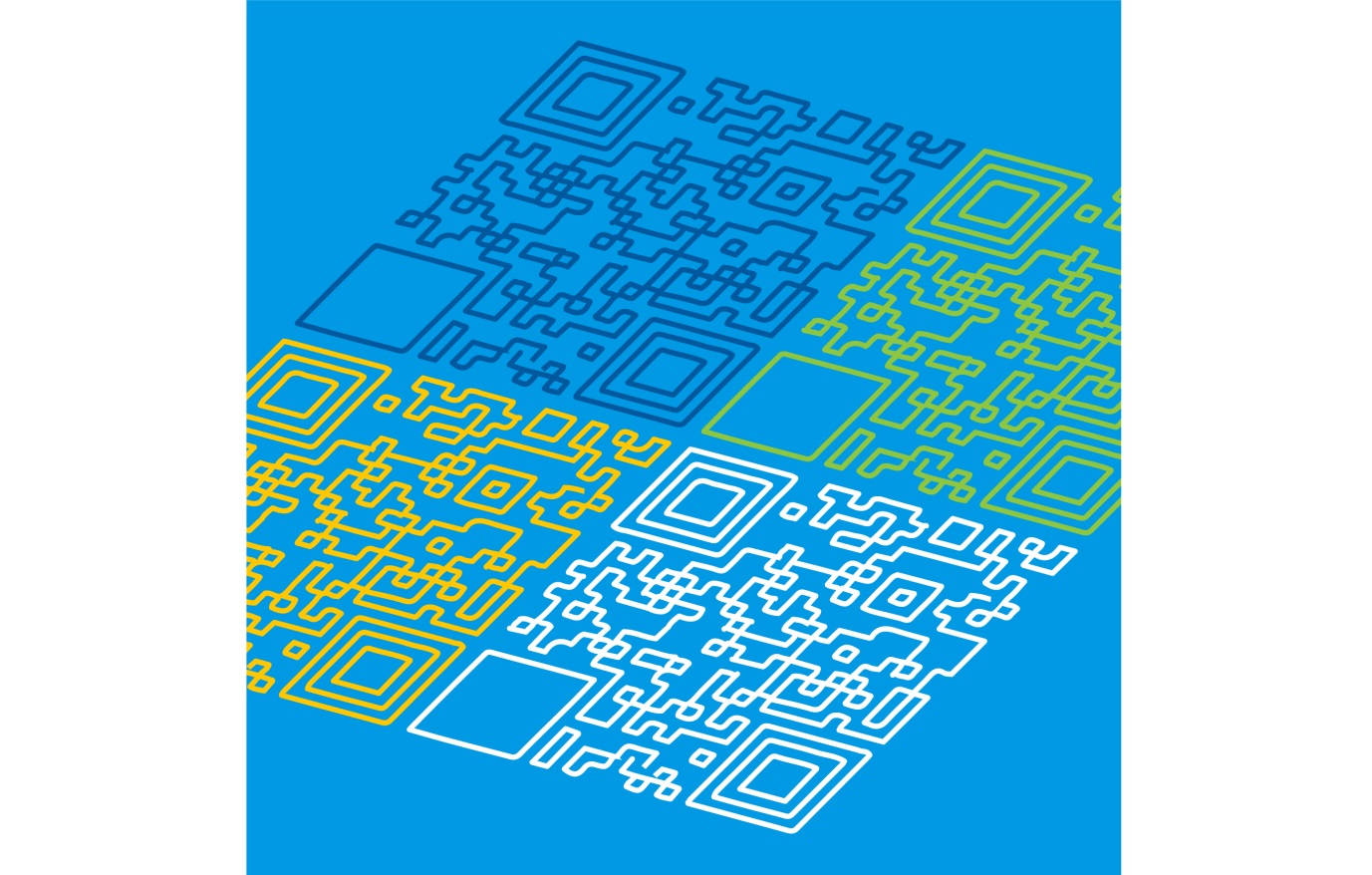 Digital Technologies: Unpacking the Content DescriptionsDigital Technologies: Unpacking the Content DescriptionsDigital Technologies: Unpacking the Content DescriptionsDigital Technologies: Unpacking the Content DescriptionsDigital Technologies: Unpacking the Content DescriptionsStrandCreating Digital SolutionsSample activitiesContent DescriptionDesign algorithms represented diagrammatically and in structured English and validate algorithms and programs through tracing and test casesdescribing algorithms using structured Englishdrawing algorithms in the form of flow charts to solve problems that use different control structurescreating algorithms that use various functions and data structures developing algorithms that incorporate basic object-orientated programming concepts testing the expected output of algorithms using trace tables and desk checking if necessary in order to make modifications and record resultsvalidating input data.Related extract from Achievement StandardThey design and evaluate user experiences and algorithms, and develop and test modular programs, including an object-oriented program.describing algorithms using structured Englishdrawing algorithms in the form of flow charts to solve problems that use different control structurescreating algorithms that use various functions and data structures developing algorithms that incorporate basic object-orientated programming concepts testing the expected output of algorithms using trace tables and desk checking if necessary in order to make modifications and record resultsvalidating input data.Suggested focusLessons may focus on:review of control structures (sequence, branching/selection and repetition/iteration)modelling how algorithms can be used to solve a problemcreating algorithms in the form of flow chartsalgorithms as pseudocode, such as structured Englishvarious techniques for tracing and testing algorithmsdescribing algorithms using structured Englishdrawing algorithms in the form of flow charts to solve problems that use different control structurescreating algorithms that use various functions and data structures developing algorithms that incorporate basic object-orientated programming concepts testing the expected output of algorithms using trace tables and desk checking if necessary in order to make modifications and record resultsvalidating input data.StrandCreating Digital SolutionsSample activitiesContent DescriptionDevelop modular programs, applying selected algorithms and data structures including using an object-oriented programming languagereviewing general-purpose programming languageswatching a  video explanation of how object-orientated programming is used in games and software applicationsplaying a favourite game and identifying the objects, events and properties and explaining how an object’s behaviour is affected by events and actionsdeveloping different algorithms to meet the requirements and select the most appropriate algorithmdescribing a range of programming features, such as procedures, functions and methodscreating programs that use objects, events, classes, methods and a range of propertiestesting the functionality of the programRelated extract from Achievement StandardThey design and evaluate user experiences and algorithms, and develop and test modular programs, including an object-oriented program.reviewing general-purpose programming languageswatching a  video explanation of how object-orientated programming is used in games and software applicationsplaying a favourite game and identifying the objects, events and properties and explaining how an object’s behaviour is affected by events and actionsdeveloping different algorithms to meet the requirements and select the most appropriate algorithmdescribing a range of programming features, such as procedures, functions and methodscreating programs that use objects, events, classes, methods and a range of propertiestesting the functionality of the programSuggested focusLessons may focus on:review of general-purpose programming language features and functions from Levels 7 and 8introduction to key terminology and concepts of object-orientated programmingintroduction to objects and properties, events, classes and methodsprogramming exercises and activities debugging programs (troubleshooting)testing code through the use of testing tables  reviewing general-purpose programming languageswatching a  video explanation of how object-orientated programming is used in games and software applicationsplaying a favourite game and identifying the objects, events and properties and explaining how an object’s behaviour is affected by events and actionsdeveloping different algorithms to meet the requirements and select the most appropriate algorithmdescribing a range of programming features, such as procedures, functions and methodscreating programs that use objects, events, classes, methods and a range of propertiestesting the functionality of the programStrandData and InformationSample activitiesContent DescriptionDevelop techniques for acquiring, storing and validating quantitative and qualitative data from a range of sources, considering privacy and security requirementsusing online survey tools to conduct an online poll, identifying quantitative and qualitative data and the purpose of eachidentifying and retrieving public data setsusing a mobile phone’s sensors to collect datamethods for validating data and when to use each methoduse of data types in acquiring dataconverting between different formats of structured data, for example an Excel file and a CSV filespreadsheets and databases for storing and structuring data and functions for validating dataexamining case studies relating to ethical and legal requirements for data collection and storageidentifying the relevant sections of the Privacy Act (1988) and the Privacy and Data Protection Act 2014 regarding data collection and storageRelated extract from Achievement StandardThey take account of privacy and security requirements when selecting and validating data and use digital systems to analyse, visualise and model salient aspects of data.using online survey tools to conduct an online poll, identifying quantitative and qualitative data and the purpose of eachidentifying and retrieving public data setsusing a mobile phone’s sensors to collect datamethods for validating data and when to use each methoduse of data types in acquiring dataconverting between different formats of structured data, for example an Excel file and a CSV filespreadsheets and databases for storing and structuring data and functions for validating dataexamining case studies relating to ethical and legal requirements for data collection and storageidentifying the relevant sections of the Privacy Act (1988) and the Privacy and Data Protection Act 2014 regarding data collection and storageSuggested focusLessons may focus on:strategies for capturing dataprimary/secondary sourcesqualitative/quantitative data and data typesforms of validation and why they are useduse of structured dataunderstanding spreadsheetsunderstanding databasesethical and legal responsibilities for data collectionusing online survey tools to conduct an online poll, identifying quantitative and qualitative data and the purpose of eachidentifying and retrieving public data setsusing a mobile phone’s sensors to collect datamethods for validating data and when to use each methoduse of data types in acquiring dataconverting between different formats of structured data, for example an Excel file and a CSV filespreadsheets and databases for storing and structuring data and functions for validating dataexamining case studies relating to ethical and legal requirements for data collection and storageidentifying the relevant sections of the Privacy Act (1988) and the Privacy and Data Protection Act 2014 regarding data collection and storageStrandData and InformationSample activitiesContent DescriptionManage and collaboratively create interactive solutions for sharing ideas and information online, taking into account social contexts and legal responsibilitiesdeveloping class and individual protocols about expected online behaviourdeveloping policies regarding data collection and retentioninvestigating the difference between cloud storage options and decentralised storage options, such as Blockchainbrainstorming and storyboarding ideas for a collaborative website building a team project plan with timelines and milestones using a collaborative online platforminvestigating strengths and weaknesses of team members and allocating appropriate rolescreating site maps and designing templates for a proposed website managing and creating content and assetsdeveloping a collaborative websitedesigning and implementing data security protocols and a privacy statement as part of the website’s terms and conditionsRelated extract from Achievement StandardStudents share and collaborate online, establishing protocols for the legal and safe use, transmission and maintenance of data and projects.developing class and individual protocols about expected online behaviourdeveloping policies regarding data collection and retentioninvestigating the difference between cloud storage options and decentralised storage options, such as Blockchainbrainstorming and storyboarding ideas for a collaborative website building a team project plan with timelines and milestones using a collaborative online platforminvestigating strengths and weaknesses of team members and allocating appropriate rolescreating site maps and designing templates for a proposed website managing and creating content and assetsdeveloping a collaborative websitedesigning and implementing data security protocols and a privacy statement as part of the website’s terms and conditionsSuggested focusLessons may focus on:digital citizenship (online safety and social responsibility) and how it relates to privacyinformation architectureproject management and team solutionsdesigning and developing interactive solutions, such as websitesdeveloping class and individual protocols about expected online behaviourdeveloping policies regarding data collection and retentioninvestigating the difference between cloud storage options and decentralised storage options, such as Blockchainbrainstorming and storyboarding ideas for a collaborative website building a team project plan with timelines and milestones using a collaborative online platforminvestigating strengths and weaknesses of team members and allocating appropriate rolescreating site maps and designing templates for a proposed website managing and creating content and assetsdeveloping a collaborative websitedesigning and implementing data security protocols and a privacy statement as part of the website’s terms and conditionsStrandDigital SystemsSample activitiesContent DescriptionInvestigate the role of hardware and software in managing, controlling and securing the movement of and access to data in networked digital systemscommunicating with each other using simple physical devices and protocolsinvestigating the history and development of the Internetinvestigating two different operating systems with regards to characteristics, such as security, processing and storagedemonstrating an understanding of packet switching, routing and protocolsevaluating the advantages and disadvantages of different transmission media used in networks, for example Wi-Fi, Ethernet and fibre-opticlistening to a talk by the school’s IT Manager about the school network and how data is securedusing Visio to create a network map of a building in the school, clearly identifying network configuration, devices and transmission mediamaking recommendations concerning the security implications for a sample networkRelated extract from Achievement StandardStudents explain the control and management of networked digital systems and the data security implications of the interaction between hardware, software and users.communicating with each other using simple physical devices and protocolsinvestigating the history and development of the Internetinvestigating two different operating systems with regards to characteristics, such as security, processing and storagedemonstrating an understanding of packet switching, routing and protocolsevaluating the advantages and disadvantages of different transmission media used in networks, for example Wi-Fi, Ethernet and fibre-opticlistening to a talk by the school’s IT Manager about the school network and how data is securedusing Visio to create a network map of a building in the school, clearly identifying network configuration, devices and transmission mediamaking recommendations concerning the security implications for a sample networkSuggested focusLessons may focus on:investigation of different types of networks and security featurescharacteristics of key hardware and software componentscommunication protocols and standardstransmission medianetwork configurationsvisual representation of common networkssecurity implications of the network and user levelscommunicating with each other using simple physical devices and protocolsinvestigating the history and development of the Internetinvestigating two different operating systems with regards to characteristics, such as security, processing and storagedemonstrating an understanding of packet switching, routing and protocolsevaluating the advantages and disadvantages of different transmission media used in networks, for example Wi-Fi, Ethernet and fibre-opticlistening to a talk by the school’s IT Manager about the school network and how data is securedusing Visio to create a network map of a building in the school, clearly identifying network configuration, devices and transmission mediamaking recommendations concerning the security implications for a sample network